Labo #1 SIG: Qu’est-ce que Tim Horton’s peut nous dire de la population du Canada?Tim Horton’s est aussi Canadien que le hockey et le sirop d’érable. Mais, qu’est-ce qu’il peut nous dire du Canada? En classe, nous avons déjà discuté comment la distribution spatiale de McDonalds aux E-U bous a donné de l’information au sujet des Américains, alors c’est le temps d’étudier les Canadiens. L’importance spatiale:Qu’est-ce que chaque point sur la carte représente? Cliquez sur quelques points pour voir de l’information. Les restaurants Tim Horton’s existent-t’ils seulement au Canada? Si non, où d’autre se trouvent-t’ils? (pays/états) Combien de restaurants Tim’s y a-t’il en totale? Qu’est-ce que cela nous dis des préférences du café des Canadiens? Combien de Tim’s y a t’il à Huntsville? En ce moment, notre carte nous montre seulement l’endroit des Tim’s.  Allumez la couche “Major roads in Canada”. Zoomez pour voir les différents parties de la carte.  Que notes-tu de l’emplacement de tous les restaurants par rapport à l’endroit des rues/autoroutes majeures? Qu’est-ce que nous pouvons dire de la localisation des restaurants Tim’s? Enlevez la couche “Major Roads” et allumez  la couche “Canada Population Density 2011”. Trouvez un grand regroupement de Tim’s sur une petite superficie, n’importe où au Canada. Quelle couleur voyez-vous est au fond, derrière votre regroupement de restaurants Tim’s?Quelle information cette couleur représente-elle? Comment la présence d’une certaine couleur au fond influence-t’elle le numéro de restaurants Tim’s? Résumez en 2 à 3 phrases, l’importance spatiale des endroits des restaurants Tim’s au Canada. Motifs et tendances: Où se trouvent le plus et le moins de restaurants Tims au Canada? Identifiez 2 motifs dans la répartition des restaurants. 1.2. Interrelations:Il y a 3 couches que nous comparons sur cette carte. Quand nous les comparons, il y a des connexions évidentes entre les couches. Expliquez 3 interrelations qui existent. Humain- Humain:Humain- Humain:Humain -Environnement:Créez une liste de facteurs qui déterminent la probabilité d’où un restaurant Tim’s sera trouvé au Canada.  SIG est un outil très utile pour analyser les données géographiques. Avec plus que 3000 restaurants il est parfois difficile à voir la relation avec d’autres couches. Créez un “heat map” qui change les endroits individuels de Tim’s en carte de densité basé sur combine d’autres Tim’s qui se trouvent dans la même région. Expliquez comment cette nouvelle couche de la carte est plus ou moins utile que la couche orignal de Tim’s avec les points de données individuels. Perspectives géographiques: Vous avez été embauché  par Tim Horton’s pour construire un nouveau restaurant dans une région « sous-desservie » du Canada. Les questions précédents nous ont montrés que Tim Horton’s utilise une stratégie particulier pour localiser les restaurants Tim’s. Déterminez le meilleur endroit pour un nouveau Tim’s au Canada et expliquez la raison pour ta choix.En choisissant l’endroit, considérez : Les clients potentielsLa localisation de d’autres restaurants Tim’s L’accessibilité Lequel des 4 perspectives géographiques est-ce que ce question vous ont fait considérer. Comment savez-vous? Conclusion:Qu’est-ce qui est où?Pourquoi là?Pourquoi se soucier?Complete the Google Form called GIS Lab # 1 on the class website. These answers will be submitted for marks. GIS Skills Covered in this Activity:Opening and viewing a data table for a GIS layer. Finding and reading the map legend.Creating a heat map from a collection of points in a layer. Nous utiliserons le programme ArcGIS Online pour faire l’étude. Pour y arriver, utilisez : http://arcg.is/1FIxci4To find this out you need to open the data table. Click on   in the left upper corner. Click on the show table button under the label Tim Horton’s locations. 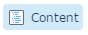 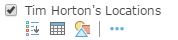 To find this out type “Huntsville ON” in the and count.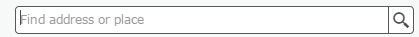 To turn on a new layer, click the box beside the layer name 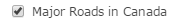 To find out what a symbol/colour means click on the tab and find the symbol/colour.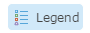 To answer this question you may refer to specific provinces/territories, relative locations or even cities.  Zoom out to see all of Canada to ensure the pattern is visible on your screen. Remember an interrelationship is when one phenomena is influencing another. Phenomena can be entirely human aspects like population density, roads and Tim’s locations or environmental like northern colder landscapes or southern warmer landscapes.  To make a heat map, click on the “change style” button below the layer name  . Change it from “location, single symbol” to “heat map” and click done.  You will now have a new map. To find this out you need to open the data table. Click on   in the left upper corner. Click on the show table button under the label Tim Horton’s locations. To find out what a symbol/colour means click on the tab and find the symbol/colour.To make a heat map, click on the “change style” button below the layer name  . Change it from “location, single symbol” to “heat map” and click done.  You will now have a new map. 